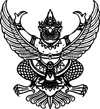 ประกาศ องค์การบริหารส่วนตำบลช่อระกาเรื่อง สอบราคาจ้างปรับปรุงถนนคอนกรีตเสริมเหล็กสายบ้านขามเวียน -บ้านโนนพุทรา                       ต.ช่อระกา   อ.บ้านเหลื่อม จ.นครราชสีมา                       องค์การบริหารส่วนตำบลช่อระกามีความประสงค์จะ สอบราคาจ้างปรับปรุงถนนคอนกรีตเสริมเหล็กสายบ้านขามเวียน -บ้านโนนพุทรา ต.ช่อระกา อ.บ้านเหลื่อม จ.นม. ราคากลางของงานก่อสร้างในการสอบราคาครั้งนี้เป็นเงินทั้งสิ้น ๘๔๐,๐๐๐.๐๐ บาท (-แปดแสนสี่หมื่นบาทถ้วน-)                       ผู้มีสิทธิเสนอราคาจะต้องมีคุณสมบัติ ดังต่อไปนี้๑. เป็นผู้มีอาชีพรับจ้างงานที่สอบราคาจ้าง ซึ่งมีผลงานก่อสร้างประเภทเดียวกัน ในวงเงินไม่น้อยกว่า ๔๒๐,๐๐๐.๐๐ บาท
๒. ไม่เป็นผู้ที่ถูกระบุชื่อไว้ในบัญชีรายชื่อผู้ทิ้งงานของทางราชการและได้แจ้งเวียนชื่อแล้ว
๓. ไม่เป็นผู้ได้รับเอกสิทธิ์หรือความคุ้มกัน ซึ่งอาจปฏิเสธไม่ยอมขึ้นศาลไทย เว้นแต่รัฐบาลของผู้เสนอราคาได้มีคำสั่งให้สละสิทธิ์ความคุ้มกันเช่นว่านั้น
๔. ไม่เป็นผู้มีผลประโยชน์ร่วมกันกับผู้เสนอราคารายอื่นที่เข้าเสนอราคาให้แก่องค์การบริหารส่วนตำบลช่อระกา ณ วันประกาศสอบราคา หรือไม่เป็นผู้กระทำการอันเป็นการขัดขวางการแข่งขันราคาอย่างเป็นธรรมในการสอบราคาจ้างครั้งนี้             กำหนดดูสถานที่ก่อสร้างในวันที่ ๑๓ มีนาคม ๒๕๕๘ ตั้งแต่เวลา ๑๓.๐๐ น. ถึงเวลา ๑๔.๐๐ น. ณ บ้านขามเวียน หมู่ที่ ๓             กำหนดยื่นซองสอบราคา ในวันที่ ๒ มีนาคม ๒๕๕๘ ถึงวันที่ ๑๖ มีนาคม ๒๕๕๘ ตั้งแต่เวลา ๐๘.๓๐ น. ถึงเวลา ๑๖.๓๐ น. ณ ๑. ที่ทำการองค์การบริหารส่วนตำบลช่อระกา ระหว่างวันที่ ๒- ๑๓ มีนาคม ๒๕๕๘            ๒. ศูนย์รวมข้อมูลข่าวสารการจัดซื้อจัดจ้างระดับอำเภอ(ที่ว่าการอำเภอบ้านเหลื่อม ชั้น ๑) วันที่ ๑๖ มีนาคม ๒๕๕๘  และกำหนดเปิดซองใบเสนอราคาในวันที่  ๑๗  มีนาคม  ๒๕๕๘ ตั้งแต่เวลา ๑๐.๐๐ น. เป็นต้นไป             ผู้สนใจติดต่อขอรับเอกสารสอบราคาจ้าง ได้ที่ องค์การบริหารส่วนตำบลช่อระกา ราคาชุดละ ๒,๐๐๐ บาท ในวันที่ ๒ มีนาคม ๒๕๕๘ ถึงวันที่ ๑๖ มีนาคม ๒๕๕๘ ตั้งแต่เวลา ๐๘.๓๐ น. ถึงเวลา ๑๖.๓๐ น. ดูรายละเอียดได้ที่เว็บไซต์ www.chaoraka.go.th หรือสอบถามทางโทรศัพท์หมายเลข ๐-๔๔๗๕-๖๒๘๕ ในวันและเวลาราชการ
                                  ประกาศ ณ วันที่   ๒   เดือน   มีนาคม   พ.ศ. ๒๕๕๘